lMADONAS NOVADA PAŠVALDĪBA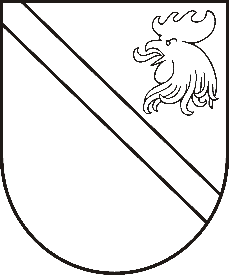 Reģ. Nr. 90000054572Saieta laukums 1, Madona, Madonas novads, LV-4801 t. 64860090, fakss 64860079, e-pasts: dome@madona.lv ___________________________________________________________________________MADONAS NOVADA PAŠVALDĪBAS DOMESLĒMUMSMadonā2018.gada 27.jūnijā								Nr.267									(protokols Nr.11, 18.p.)Par biedrības “Young and Active” iesniegumuMadonas novada pašvaldība 2018.gada 11.jūnijā ir saņēmusi  biedrības “Young and Active” iesniegumu (reģistrēts Madonas novada pašvaldības administrācijā ar Nr.MNP /2.1.3.2./18/1963) ar lūgumu atbrīvot no telpu ar mīksto segumu (Lejas zāle) nomas maksas Madonas pilsētas sporta centrā,  akrobātikas nometnes nodarbību  laikā 2018.gada 16.-21.jūlijā.Noklausījusies Madonas BJSS direktora vietnieka  J.Irbes sniegto informāciju, ņemot vērā 14.06.2018. Kultūras un sporta komitejas atzinumu un 19.06.2018. Finanšu un attīstības komitejas atzinumu, atklāti balsojot: PAR – 11 (Zigfrīds Gora, Ivars Miķelsons, Antra Gotlaufa, Artūrs Grandāns, Gunārs Ikaunieks, Valda Kļaviņa, Andris Sakne, Rihards Saulītis, Inese Strode, Aleksandrs Šrubs, Gatis Teilis), PRET – NAV,  ATTURAS – NAV, Madonas novada pašvaldības dome  NOLEMJ:Atbrīvot biedrību “Young and Active” no telpu ar mīksto segumu (Lejas zāle) nomas maksas EUR 49,14 ar PVN Madonas pilsētas sporta centrā akrobātikas nometnes nodarbību laikā 2018.gada 16.-21.jūlijā.Domes priekšsēdētāja vietnieks					Z.Gora